Электротехника задачи 1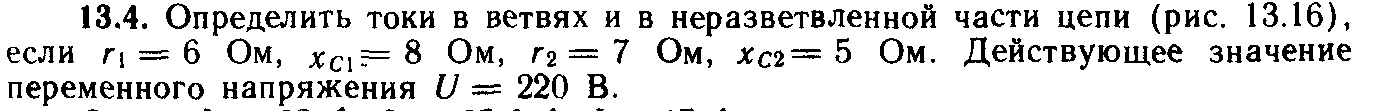 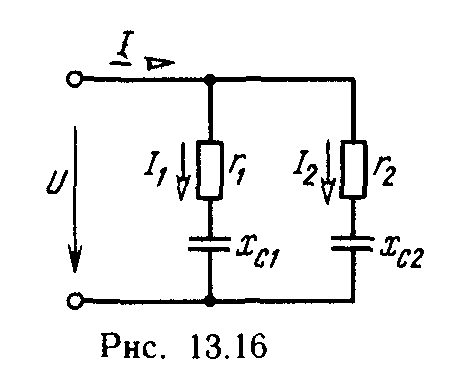 25,6Самостоятельная работа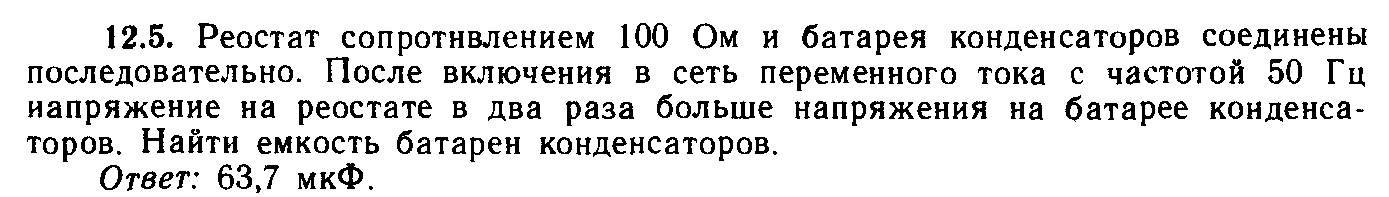 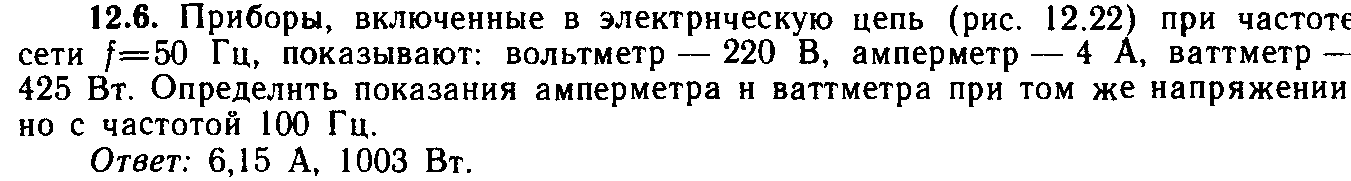 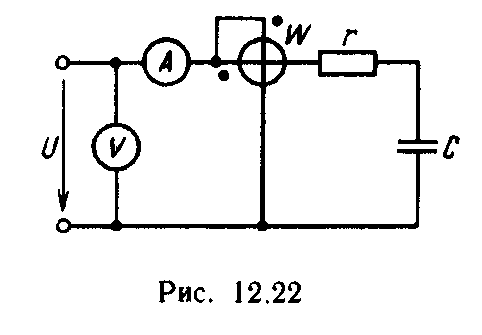 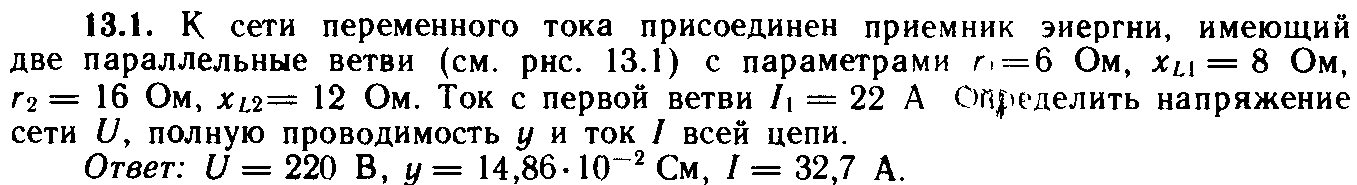 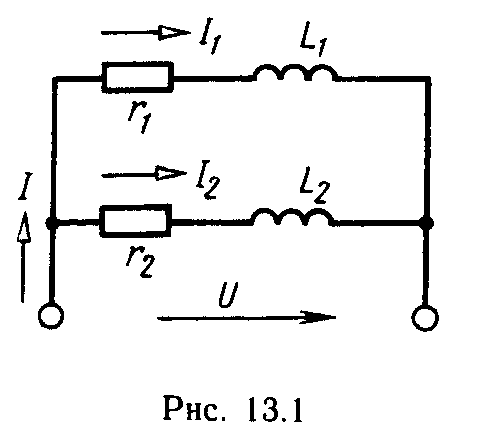 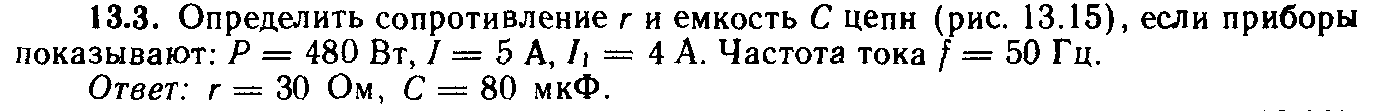 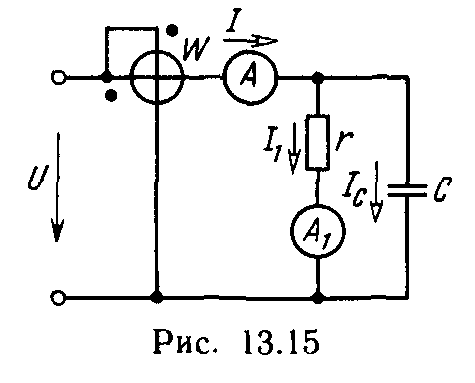 